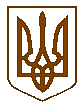 Баришівська  селищна  рада                                                                                                                                Баришівського  районуКиївської  областіVII скликанняР І Ш Е Н Н Я18.10.2019	              № 652.1-17-07Про розгляд депутатського запиту Попової І.О.щодо внесення змін до Програми соціально-економічного  та культурного розвитку населених пунктів Баришівської селищної ради на 2019 рік        Розглянувши  та обговоривши запит  депутата Баришівської селищної ради  VII скликання Попової І.О. , щодо внесення змін до Програми соціально-економічного  та культурного розвитку населених пунктів Баришівської селищної ради на 2019 рік, керуючись ст. 21, 22 Закону України "Про статус депутатів місцевих рад", Законом України «Про місцеве самоврядування в Україні», Баришівська селищна рада вирішила:  1.  Підтримати депутатський  запит  депутата Баришівської селищної ради  VII скликання  Попової І.О., щодо внесення змін до Програми соціально-економічного  та культурного розвитку населених пунктів Баришівської селищної ради на 2019 рік, затвердженої рішенням  селищної ради від 17.04.2019 № 192-09-07.   2. Оприлюднити дане рішення на офіційному веб-сайті Баришівської     селищної ради.     3. Контроль за виконанням  рішення  покласти  на постійну комісію Баришівської селищної ради  з питань комунальної власності, житлово-комунального господарства, благоустрою, будівництва, архітектури та енергозбереження.Селищний голова                                                                         О.П. Вареніченко